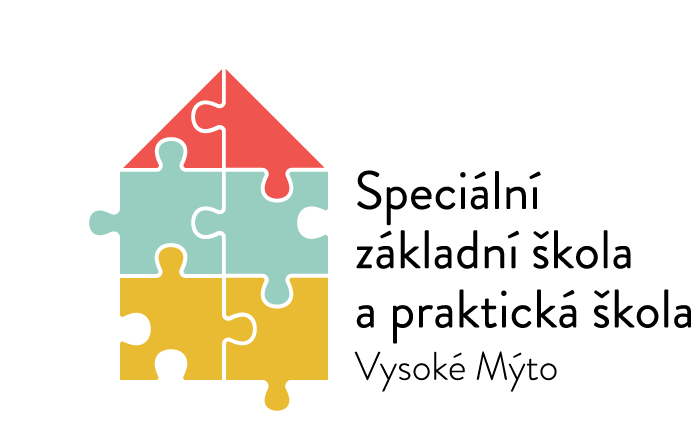 Speciální základní škola a praktická škola Vysoké Mýto, Rokycanova 761, 566 01 Vysoké MýtoŠkolní program proti šikaněVypracovala: Mgr. Ludmila Pilařováškolní metodik prevenceProgram vychází z aktuálních dokumentů MŠMT:  Metodický pokyn ministryně školství, mládeže a tělovýchovy k prevenci a řešení šikany ve školách a školských zařízeních č.j.: MŠMT-21149/2016.  Metodické doporučení k primární prevenci rizikového chování u dětí, žáků a studentů ve školách a školských zařízeních, čj. 21291/2010-28 ve znění pozdějších úprav.1. Charakteristika šikanyŠikana je agresivní chování ze strany žáka/ů vůči žákovi nebo skupině žáků či učiteli, která se v čase opakuje (nikoli nutně), je založena na vědomé, záměrné, úmyslné a obvykle skryté snaze ublížit fyzicky, emocionálně, sociálně a/nebo v případě šikany učitele také profesionálně. Šikana je dále charakteristická nepoměrem sil, bezmocností oběti, nepříjemností útoku pro oběť a samoúčelností agrese. 2. Podoby šikany  Přímá šikana – může být fyzická (např. bití, plivání, tahání za vlasy), verbální (např. vulgární nadávky, zraňující komentáře k rase, národnosti, etnicitě, náboženství nebo sexualitě, výhružky, násilné a manipulativní příkazy); neverbální (např. urážlivá gesta a zvuky, zírání, používání zastrašujících nebo výhružných výrazů ve tváři, nebo v řeči těla, ničení, schovávání, kradení věcí nebo učebních pomůcek) Nepřímá šikana – má za cíl způsobit emocionální a psychickou újmu, poškodit status oběti. Hlavní agresor k útoku často využívá prostředníka, neútočí přímo. Nepřímá šikana je většinou nefyzická, nicméně může být také třetí strana manipulována do situace, kdy má zapříčinit fyzické ublížení (např. záměrná ignorace nebo izolování žáka i učitele, rozšiřování pomluv a lží, neoprávněná nařčení ze sexuálního obtěžování nebo nespravedlivého hodnocení /u učitele/, ničení pověsti a reputace, ponižování před ostatními žáky i pedagogy, nepříjemné sexuální provokace).  Kyberšikana – elektronická šikana (např. zakládání falešných profilů na jméno žáka či učitele s dehonestujícím obsahem, prezentace ponižujících videí na portálech, prezentace zraňujících komentářů na webu, rozesílání vulgárních nebo výhružných koláží s tváří žáka nebo učitele či příslušníků jeho rodiny, výhružné SMS nebo e-maily). Má daleko větší dosah než šikana tváří v tvář, bývá často doplňkem klasické přímé a nepřímé šikany. Je tedy nezbytné, pokud probíhá klasická šikana, prověřit i situaci v kyberprostoru (mobil, profil, chat…). Škola by se kyberšikanou měla zabývat vždy, když se o ní dozví. Hranice, která odlišuje šikanování od škádlení nebo agrese nebývá vždy jasná. Škádlení je žák schopen opětovat, bránit se mu, zastavit ho. Ve chvíli, kdy se žák škádlení nebo agresi neumí bránit, cítí se bezradný a bezmocný, a přesto škádlení nebo agrese pokračuje, pak toto chování přerůstá v šikanu. Podobně, jedná-li se o šikanu pedagoga žáky, pak šikana není zlobení a nerespektování ze strany žáků, které postrádá znaky šikany. Naopak přerůstá v šikanu, stává-li se vědomým, záměrným, úmyslným a cítí-li pedagog, že není v jeho moci jej zastavit, cítí se bezbranně, ztrácí autoritu a poměr sil v rolích žák/žáci x pedagog se obrací. Většina obětí šikany a jejích svědků šikanu tají, bojí se někomu svěřit.3. Důvody šikany Důvodem k šikaně může být jakákoli odlišnost žáka nebo pedagoga (např. fyzická zdatnost, vzhled, hmotnost, barva pleti, tělesná neobratnost, inteligence, jazyková i komunikační bariéra). Také důvod etnický (např. anticiganismus, rasové a národnostní příslušnosti, náboženské vyznání nebo víra, sexuální orientace…).4. Šikana zaměřená na učitele: jak ji předcházet a jak ji řešit  Šikana zaměřená na učitele ze strany žáků musí být chápána jako celostní a multidimenzionální problém, který se týká všech členů školy. Nelze ji považovat za individuální záležitost konkrétního pedagoga. Odpovědnost za prevenci a řešení šikany nese vedení školy, potažmo také zřizovatel.  Šikana zaměřená na učitele je specifická tím, že dojde k narušení jasně definovaných rolí (učitel x žák) a žák/student se dostane do pozice větší moci než pedagog, bez ohledu na formálně vyšší moc a autoritu učitele.  Šikana zaměřená na pedagoga se nejčastěji odehrává ve škole – ve třídách, na chodbách, ale může se odehrávat i mimo školu ve veřejných prostorách, místě bydliště pedagoga nebo v kyberprostoru.  Je třeba mít na paměti, že šikanou může trpět i vysoce zkušený a kompetentní pedagog, který dobře zná svůj předmět, ovládá třídní management a má dobré pedagogické schopnosti.  Agresivní chování s cílem ublížit učiteli ze strany vedení, kolegů, podřízených kolegů, nebo šikana ze strany zákonných zástupců patří do oblasti pracovněprávní problematiky a řeší ji trestní zákoník či občanský zákoník.5. Právní odpovědnost školy  Škola má nezpochybnitelnou odpovědnost za své žáky. V souladu s ustanovením § 29 zákona č. 561/2004 Sb., o předškolním, základním, středním, vyšším odborném a jiném vzdělávání (školský zákon), ve znění pozdějších předpisů, jsou školy a školská zařízení povinny zajišťovat bezpečnost a ochranu zdraví dětí, žáků a studentů v průběhu vzdělávacích a souvisejících aktivit a současně vytvářet podmínky pro jejich zdravý vývoj a pro předcházení vzniku rizikového chování. Z tohoto důvodu pedagogický pracovník šikanování mezi žáky předchází, neprodleně řeší jeho projevy a všem obětem poskytne okamžitou pomoc.  Podle vyhlášky č. 263/2007 Sb., kterou se stanoví pracovní řád pro zaměstnance školy a školních zařízení řízených MŠMT, krajem, obcí nebo dobrovolným svazkem obcí, odpovídá i za škodu způsobenou žákům v době vykonávání přechodného dohledu, tj. při vyučování a v přímé souvislosti s ním.  Ředitel školy má odpovědnost za zajištění bezpečnosti a ochrany zdraví pro své zaměstnance dle §101 a §102 zákona č. 262/2006 Sb., zákoník práce, ve znění pozdějších předpisů.  Z hlediska trestního zákona může šikanování žáků naplňovat skutkovou podstatu trestných činů či provinění vydírání §235, omezování osobní svobody § 213, útisku § 237, ublížení na zdraví §221-224, loupeže §234.  Škola má ohlašovací povinnost při výskytu šikany:Dojde-li k šikaně v průběhu vyučování, s ním souvisejících činností anebo poskytování školských služeb, má škola povinnost tuto skutečnost oznámit zákonnému zástupci jak žáka, který byl útočníkem, tak i žáka, který byl obětí. (§21 odst. 2 školského zákona, dle něhož mají zákonní zástupci dětí a nezletilých žáků právo mj. na informace o průběhu a výsledcích vzdělávání dítěte či žáka a právo vyjadřovat se ke všem rozhodnutím týkajícím se podstatných záležitostí jejich vzdělávání). Škola ohlašuje OSPOD takové skutečnosti, které nasvědčují tomu, že dítě je v ohrožení buď proto, že ho ohrožuje někdo jiný nebo proto, že se svým chováním ohrožuje samo. Dojde-li v souvislosti se šikanou k jednání, které by mohlo naplňovat znaky přestupku nebo trestného činu, obrací se škola na Policii ČR. Trestní oznámení je možné podat i na státní zastupitelství. Tuto skutečnost oznámí ředitel školy nebo jím pověřená osoba jakoukoliv formou (písemně, telefonicky, osobně) na Policii ČR, ideálně přímo specialistovi na problematiku mládeže Služby kriminální policie a vyšetřování, jinak na nejbližším obvodním oddělení Policie ČR. 6. Podávání podnětů, stížností a oznámeníŠkola má stanovený postup pro příjem podnětů a stížností ze strany zaměstnanců, žáků a zákonných zástupců. Podněty a stížnosti jsou podávány ředitelce školy osobně nebo prostřednictvím výchovného poradce – metodika prevence či pedagogy. Při anonymním podání mohou žáci ve škole využít schránky důvěry. V případě podezření nebo již prokazatelných projevů šikany, které nejsou bezodkladně a uspokojivě řešeny v pravomoci pedagogických pracovníků včetně školního metodika prevence či výchovného poradce, je nutné se obrátit na ředitelku školy. Pokud se však projeví nečinnost i ze strany ředitelky školy a postup v řešení šikany je nedostatečný, je možné jednat v této záležitosti se zřizovatelem školy nebo podat stížnost nebo oznámení České školní inspekci. Stížnost nebo oznámení ČŠI se mohou podat na všech pracovištích písemně, osobně nebo v elektronické podobě (ústředí ČŠI: Fráni Šrámka 37, 150 21 Praha 5). Stížnost je možno podat i školskému ombudsmanovi (ombudsman@msmt.cz), veřejnému ochránci práv (podatelna@ochrance.cz) a na příslušné zastupitelství.7. Trestně-právní hledisko šikany  V trestním zákoně č. 40/2009 Sb., trestní zákoník, ve znění pozdějších předpisů ani v jiném zákoně není šikana sama o sobě definována jako trestný čin nebo přestupek, přesto šikana může svým charakterem naplňovat znaky některého z přestupků či trestných činů.  Protiprávní jednání s prvky šikany může být kvalifikováno jako přestupek dle zákona č. 200/1990 Sb., o přestupcích, ve znění pozdějších předpisů. Nejčastěji se bude jednat o přestupky proti občanskému soužití dle ustanovení § 49 odst. 1 zákona o přestupcích (např. ublížení na cti, vyhrožování újmou na zdraví ….) Za přestupek je odpovědná osoba starší 15 let.  Kyberšikana není sama o sobě trestným činem ani přestupkem, ale její projevy mohou naplňovat skutkovou podstatu některých trestných činů: např. nebezpečné pronásledování – stalking, důvodné obavy o život nebo zdraví své či blízkých – zaslání SMS s úmyslem přimět ji sebevraždě, pomluva – zveřejnění fotografií i telefonu oběti – pomluva….  Ve smyslu zákona č. 218/2003 Sb., o odpovědnosti mládeže za protiprávní činy a o soudnictví ve věcech mládeže a o změně některých zákonů, je trestně odpovědnou osoba starší 15 let, která je dostatečně rozumově a mravně vyspělá. Trestný čin se pak označuje provinění. I když dítě mladší 15 let není trestně odpovědné, mohou mu být dle tohoto zákona soudem pro mládež uložena opatření potřebná k jeho nápravě.  Povinnost překazit páchání nebo spáchání trestného činu (§ 367 trestního zákoníku): kdo se dozví, že jiný připravuje nebo páchá trestné činy v tomto ustanovení vyjmenované, má povinnost spáchání nebo dokončení takového činu překazit. Překazit trestný čin lze i jeho včasným oznámením státnímu zástupci nebo policejnímu orgánu. Jestliže to neudělá a nebránily mu v tom okolnosti v tomto ustanovení vyjmenované, sám spáchal trestný čin nepřekažení trestného činu a vystavuje se trestnímu postihu. V případě šikany by se mohlo jednat o následující trestné činy: vraždy, zabití, těžkého ublížení na zdraví, zbavení osobní svobody, loupeže, vdírání, znásilnění, pohlavního zneužití, krádeže.  Neoznámení trestného činu (§368 trestního zákoníku): kdo se dozví, že jiný spáchal trestné činy v tomto ustanovení vyjmenované, je povinen to bez odkladu oznámit státnímu zástupci nebo policejnímu orgánu. Jestliže to neudělá a nebránily mu v tom okolnosti v tomto ustanovení vyjmenované, sám spáchal trestný čin neoznámení trestného činu a vystavuje se tím trestnímu postihu. V případě šikany by se mohlo jednat o následující trestné činy: vraždy, těžkého ublížení na zdraví, zbavení osobní svobody.  Při oznamování a zjišťování informací je zapotřebí mít na paměti presumpci neviny, tedy dokud pravomocným odsuzujícím rozsudkem soudu není vina vyslovena, nelze na toho, proti němuž se vede trestní řízení, hledět jako by byl vinen.8. Prevence šikany ve škole Prevence patří na naší škole k hlavní formě boje proti šikaně. Všichni pedagogičtí pracovníci ve škole se snaží vytvářet bezpečné prostředí důvěry, založené na přátelských vztazích mezi pedagogy a žáky, ale zejména na přátelských vztazích mezi žáky. Ve škole pracují zkušení odborníci a školní metodik prevence, kteří monitorují a případně rozpoznají i počáteční stadia šikany. Ve škole probíhají aktivity zaměřené na prevenci šikany při výuce i mimo vyučování, zahrnuté ve Školním preventivním programu.Ve školním řádu je uvedeno, jak se mají žáci při vyučování i mimo ně chovat. Také jsou v něm uvedeny postihy za jeho porušování. Pozitivně motivujeme úspěchy u „slabších jedinců“, ale také motivujeme „silné jedince“ k pomoci slabším. Motivujeme rodiče žáků ke spolupráci se školou nejen v oblasti šikany. Snažíme se navodit pocit důvěry, kdy rodič otevřeně komunikuje s pedagogem a je schopen upozornit na rizikové chování u svého dítěte, ale zejména ve vztahu spolužáků k němu. Všechny projevy šikany okamžitě řeší třídní učitelé spolu s metodikem prevence a podle závažnosti jsou ihned oznámeny zákonným zástupcům žáků, případně policii a OSPOD. V případě řešení případů šikany jsou pedagogové informováni na pedagogické radě nebo na pracovní poradě. Školní metodik prevence chodí na pravidelná školení a informace z nich předává ostatním pedagogům. V případě potřeby spolupracuje škola při řešení šikany s PPP, SVP, psychiatry, OSPOD a policií.Preventivní opatření ředitelky školy: - Ředitelka školy se orientuje v metodice, organizaci a právní problematice šikanování. - Ředitelka školy dbá na další vzdělávání pedagogů, zejména pracovníka pověřeného řešením šikany (školního metodika prevence) v akreditovaných kurzech k problematice prevence šikany. - Zajistí v souladu s pracovním řádem dohled pedagogických pracovníků nad žáky ve škole před vyučováním a o přestávkách, na vytypovaných rizikových místech školy, kde by mohlo docházet k šikanování. - Žáci, pedagogové i rodiče jsou vždy na začátku školního roku informováni o nebezpečnosti a důsledcích šikany (zpravidla na úvodní třídní schůzce, kam je pozván i bezpečnostní technik spolupracující již několik let s vedením školy). - Ředitelka školy dbá na dodržování školního řádu pedagogickými pracovníky, žáky i rodiči. - Odpovídá za plnění Školního preventivního programu.Preventivně výchovná činnost se žáky: - Za preventivní činnost se žáky zodpovídají učitelé. - Preventivní činnosti jsou zařazovány pravidelně dle Školního preventivního programu v návaznosti na probírané učivo, nebo aktuálně podle potřeby. - Žáci jsou vzděláváni, aby věděli, co je a co není šikana a jak postupovat, když se stanou svědky nebo dokonce obětí šikany. - Pedagogové pracují s třídními kolektivy na rozvoji pozitivních mezilidských vztahů. - Vyučující se snaží vyvarovat činností, které by mohly vyvolat napětí ve třídních kolektivech a následně potřebu uvolnit negativní energii na spolužácích (veřejné vyhlašování výsledků písemných prací, zesměšňování, srovnávání výsledků jednotlivců, zadávat neohlášené písemné práce, zadat několik písemných prací za den, křičet, ironizovat, zastrašovat…)Prevence v oblasti komunikace: Velice důležitá je informovanost všech pracovníků školy o rizikovém chování v oblasti šikany. Informování probíhá v těchto liniích: - Pravidelně na pracovních poradách a pedagogických radách. - Průběžně ihned při zjištění negativního chování mezi spolužáky, sdělí pedagog tuto skutečnost třídnímu učiteli, školnímu metodikovi prevence a výchovnému poradci. Následuje sledování problémových žáků, aby nedošlo k rozvoji šikany. - Shrnutí po vyřešení případu šikany školní metodik prevence (výchovný poradce) na pracovní nebo pedagogické radě informuje ostatní kolegy o způsobu a výsledku řešení šikany či případném potrestání viníků.Primární prevence: - Spolupráce preventivního týmu s pedagogy. - Spolupráce metodika prevence a výchovného poradce s třídními učiteli. - Včasná spolupráce s rodiči. - Depistáž rizikového chování žáků. - Plnění Školního preventivního programu. - Pravidelné sebevzdělávání v dané problematice. - Předávání informací ze školení. - Okamžitá pomoc ohroženým žákům. Sekundární prevence: - Sekundární prevenci škola předává k řešení odborníkům z PPP, SVP, psychiatrům mimo školní zařízení. Další důležitá hlediska prevence: - Kvalitní složení preventivního týmu: Preventivní tým tvoří ředitelka školy, školní metodik prevence a výchovný poradce, třídní učitel. - Vytipování rizikových míst ve škole – nejrizikovější místa ve škole jsou WC, prostor u šatních skříněk, třídy (zvláště, pokud mají zavřené dveře o přestávce).9. Přímé a nepřímé varovné signály šikanováníPřímé varovné signály šikanování mohou být např.:  posměšné poznámky na adresu žáka, pokořující přezdívka, nadávky, ponižování, hrubé žerty na jeho účet; účet např. z důvodu etnicity, sexuální orientace, náboženského vyznání apod.;  kritika žáka, výtky na jeho adresu, zejm. pronášené nepřátelským, nenávistným, pohrdavým tónem;  nátlak na žáka, aby dával věcné nebo peněžní dary šikanujícímu nebo za něj platil;  příkazy, které žák dostává od jiných spolužáků, zejména pronášené panovačným tónem;  skutečnost, že se žák podřizuje ponižujícím a panovačným příkazům spolužáků;  nátlak na žáka k vykonávání nemorálních až trestných činů či k nucení spoluúčasti na nich;  honění, strkání, šťouchání, rány, kopání, které třeba nejsou zvlášť silné, ale je nápadné, že je oběť neoplácí;  rvačky, v nichž jeden z účastníků je zřetelně slabší a snaží se uniknout;  žák se snaží bránit cestou zvýšené agrese, podrážděnosti, odmlouvání učitelům apod.Nepřímé varovné signály šikanování mohou být např.:  žák je o přestávkách často osamocený, ostatní o něj nejeví zájem, nemá kamarády;  při týmových sportech bývá jedinec volen do družstva mezi posledními;  při přestávkách vyhledává blízkost učitelů;  má-li žák promluvit před třídou, je nejistý, ustrašený;  působí smutně, nešťastně, stísněně, mívá blízko k pláči;  stává se uzavřeným;  jeho školní prospěch se někdy náhle a nevysvětlitelně zhoršuje;  jeho věci jsou poškozené nebo znečištěné, případně rozházené;  zašpiněný nebo poškozený oděv;  stále postrádá nějaké své věci;  odmítá vysvětlit poškození a ztráty věcí nebo používá nepravděpodobné výmluvy;  mění svoji pravidelnou cestu do školy a ze školy;  začíná vyhledávat důvody pro absenci ve škole;  odřeniny, modřiny, škrábance nebo řezné rány, které nedovede uspokojivě vysvětlit.Zákonní zástupci žáků by si měli všímat především těchto možných signálů šikanování:  za dítětem nepřicházejí domů spolužáci nebo jiní kamarádi;  dítě nemá kamaráda, s nímž by trávilo volný čas, s nímž by si telefonovalo apod.;  dítě není zváno na návštěvu k jiným dětem;  nechuť dítěte jít ráno do školy (zvláště když dříve mělo dítě školu rádo). Dítě odkládá odchod z domova, případně je na něm možno pozorovat i strach;  ztráta chuti k jídlu;  dítě nechodí do školy a ze školy nejkratší cestou, případně střídá různé cesty, prosí o odvoz autem;  dítě chodí domů ze školy hladové (agresoři mu berou svačinu nebo peníze na svačinu);  usíná s pláčem, má neklidný spánek, křičí ze snu, např. "Nechte mě!";  dítě ztrácí zájem o učení a schopnost soustředit se na ně;  dítě bývá doma smutné či apatické nebo se objevují výkyvy nálad; zmínky o možné sebevraždě;  odmítá svěřit se s tím, co ho trápí;  dítě žádá o peníze, přičemž udává nevěrohodné důvody (například opakovaně říká, že je ztratilo), případně doma krade peníze;  dítě nápadně často hlásí ztrátu osobních věcí;  dítě je neobvykle, nečekaně agresivní k sourozencům nebo jiným dětem, projevuje i zlobu vůči rodičům;  dítě si stěžuje na neurčité bolesti břicha nebo hlavy, možná ráno zvrací, snaží se zůstat doma; své zdravotní obtíže může přehánět, případně i simulovat (manipulace s teploměrem apod.);  dítě se vyhýbá docházce do školy;  dítě se zdržuje doma více, než mělo ve zvyku.10. Základní postup v řešení šikany Preventivní opatření školy směřují k minimalizaci rizika výskytu šikany. Školní šikanování má svůj zákonitý vnitřní vývoj. První stadium se v podstatě odehrává v jakékoli skupině. Jde o mírné, převážně psychické formy násilí, kdy jde o odmítání, nekomunikaci, pomluvy, intriky vůči některému, zpravidla neoblíbenému a nejméně vlivnému členu skupiny. Tato situace je již zárodečnou podobou šikanování a obsahuje riziko dalšího negativního vývoje. Druhé stadiu, kde dochází ke stupňování manipulací, objevuje se zprvu ponejvíce subtilní fyzická agrese a ostrakizovaný žák slouží pro odreagování napětí skupiny. Třetí stadium je už klíčové, kdy se vydělí jádro útočníků a systematicky začne šikanovat nejvhodnější oběti. Následně ale dojde k bodu zlomu. Čtvrté stadium je, když normy agresorů jsou přijaty většinou a stanou se nepsaným zákonem. V této době získává neformální tlak ke konformitě novou dynamiku a málokdo se mu dokáže postavit. Platí „Buď jsi s námi, nebo proti nám.“ U členů „virem“ přemožené skupiny dochází k vytvoření jakési alternativní identity, která je zcela poplatná vůdcům. I mírní a ukáznění žáci se začnou chovat krutě – aktivně se účastní týrání spolužáka a prožívají při tom uspokojení.Páté stadiu ze šikanování stane skupinovým programem.   Pro volbu způsobu šetření a řešení šikany je zásadní vyhodnocení závažnosti situace. Škola musí nejprve posoudit a odhadnout závažnost šikany. Existuje zásadní rozdíl ve vyšetřování a řešení počátečních a pokročilých stadií šikany.  Viz. Krizový plán a postupy při řešení šikanování. Po vyhodnocení závažnosti situace a dále v průběhu celého šetření škola musí zvažovat, zda je sama kompetentní šikanu šetřit a řešit nebo zdali požádá o pomoc zvenčí (např. pedagogicko-psychologickou poradnu, středisko výchovné péče, neziskovou organizaci).  Pedagogové, především školou pověřený a vyškolený pedagog pro prevenci a řešení šikany (např. školní metodik prevence), by měli zvládnout počáteční šikanu, tj. první, druhé a někdy i třetí stadium, kdy ještě nalezneme vhodné svědky a žáky ochotné spolupracovat na změně, a kdy ještě ubližování slabším není řízeno jádrem agresorů. V případě potřeby se škola obrací na externí odborníky.  Při vyšetřování a řešení pokročilé šikany se škola obrátí na externí odborníky na šikanu, kteří jsou vybaveni pro řešení třetího, ale i čtvrtého a pátého stadia.  Jeden typ pokročilé šikany – výbuch skupinového násilí, tzv. školní lynč, je výjimkou. Zde nelze čekat na odborníka, oběti hrozí těžké poškození zdraví, kromě toho později to již nelze vyšetřit. Z tohoto hlediska musí mít každá škola krizový plán obsahující předem promyšlené kroky, role a úkoly členů týmu.  Při řešení by měl být kladen akcent na to, že žák, který je obětí šikany, není jejím viníkem a neměl by tedy být důsledky řešení znevýhodněn. Je důležité se samotným žákem probrat, co škola může udělat pro to, aby se zase cítil bezpečně.  Po celou dobu řešení škola zajišťuje ochranu informací a informátorů, jasně vyjadřuje negativní postoj k násilí a ukazuje, že je toto téma považováno za vážné.  Součástí řešení pak musí být vždy nastavení ozdravných mechanismů pro všechny, kteří se šikany účastnili, a dále pro celou skupinu (třídu). Pro nápravu situace ve skupině je potřeba pracovat s celým třídním kolektivem. Je nezbytné vypořádat se i s traumaty těch, kteří přihlíželi, ale nezasáhli (mlčící většina či menšina).  Doporučuje se dále pracovat s agresorem (vedení k náhledu na vlastní chování, motivy apod.) i s obětí šikany. V případě potřeby doporučit zákonnému zástupci péči dítěte v pedagogicko-psychologické poradně, středisku výchovné péče nebo jiných odborníků – klinických psychologů, psychoterapeutů nebo psychiatrů.  Škola eviduje projevy šikany a dále reviduje preventivní postupy, bezpečnostní a krizové plány a nastaví taková opatření, aby bránila návratu rizikového chování.Školní program proti šikanování Zmapování situace Škola má vypracovaný program proti šikanování, který vyplývá z Metodického pokynu ministryně školství, mládeže a tělovýchovy k prevenci a řešení šikany ve školách a školských zařízeních č.j.: MŠMT-21149/2016 a Metodického doporučení k primární prevenci rizikového chování u dětí, žáků a studentů ve školách a školských zařízeních, čj. 21291/2010-28 ve znění pozdějších úprav. S tímto programem byli seznámeni všichni pedagogové. Aktuální stav žákovských kolektivů byl zjištěn individuálními rozhovory s třídními učiteli. V současné době se nevyskytuje žádný náznak, který by poukazoval na počátek nebo průběh šikany ve třídách.Motivování pedagogů pro změnuVšichni pedagogové školy si uvědomují závažnost a nebezpečí šikany. Vědí, že šikanu je nezbytné řešit v počátečním stadiu s maximálním ohledem na oběti. Také si uvědomují, že se i oni mohou stát objektem šikany. Nejúčinnější motivací je touha pedagogů pracovat v klidném a podnětném prostředí nejen pro žáky, ale i zaměstnance školy. Společné vzdělávání a supervize pedagogů Školní metodik prevence v letošním školním roce ukončí specializační studium – Studium k výkonu specializovaných činností – prevence sociálně patologických jevů – CCV Pardubice. Vedení školy ve spolupráci s celým preventivním týmem zajišťuje pro pedagogy společné odborné semináře k aktuálním problémům rizikového chování žáků. Někteří pedagogové se účastní školení, ale většina pedagogů prohlubuje své znalosti samostudiem. Užší realizační tým Preventivní tým tvoří ředitelka školy, zástupce ředitelky školy, výchovná poradkyně, školní metodička prevence. Primární prevence ve výuce Do výuky téměř ve všech předmětech, zejména český jazyk, výchova ke zdraví, člověk a jeho svět, občanská výchova jsou zařazována témata týkající se prevence šikany. Prevence vychází z dlouhodobých cílů stanovených v MPP.6. Primární prevence ve školních i mimoškolních programech Naše škola spolupracuje s organizací ACET ČR, z. s., která několikrát ročně provádí akreditované preventivní programy pro naše žáky na aktuální témata týkající se rizikového chování žáků. Dále úzce spolupracujeme s Policií ČR, která pořádá besedy na aktuální témata z rizikového chování a také besedy s OSPOD na přínosná témata. Veškeré akce jsou součástí MPP.7. Ochranný režim (školní řád, dohledy učitelů)Škola má vypracovaný podrobný školní řád, ve kterém jsou ukotvena základní práva a povinnosti žáků i jejich zákonných zástupců ve škole a podrobnosti o pravidlech vzájemných vztahů s pedagogickými pracovníky. Dále chování žáků před vyučováním a o přestávkách na chodbách, hrubé porušení zásad chování žáků, povinnosti služeb ve třídě. Následně také provoz, podmínky zacházení s majetkem školy, vnitřní režim školy, podmínky zajištění bezpečnosti a ochrany žáků před rizikovým chováním a před projevy diskriminace, nepřátelství nebo násilí. Vždy na začátku školního roku jsou žáci školy i jejich zákonní zástupci seznámeni se školním řádem. Nedílnou součástí školního řádu jsou i pravidla pro hodnocení a klasifikaci žáků, výchovná opatření, souhlas se zpracováním a evidencí osobních údajů. Školní řád je také k dispozici na webových stránkách školy.8. Spolupráce s rodičiRodiče jsou o nebezpečí šikany a postupech řešení šikany seznámeni na začátku školního roku při třídních schůzkách. Rodiče aktérů šikany (oběti i agresoři) jsou pozváni do školy na výchovnou komisi (výchovné jednání) k řešení vzniklé situace. V případě výskytu závažné formy šikanování jsou rodiče ostatních žáků pozváni na mimořádnou třídní schůzku. Pokud rodiče informují školu o podezření na šikanování, je za odborné vyšetření záležitosti zodpovědná ředitelka školy, která deleguje pravomoci v rámci preventivního týmu. Při šetření spolupracuje preventivní tým s ostatními pedagogy školy, s rodinou oběti i s rodinou agresora. Při jednání s rodiči dbají pedagogové na taktní přístup a zejména na zachování důvěrnosti informací (zákon o ochraně osobních údajů č.101/2000 Sb.) Důležité je předem informovat rodiče, jak mají postupovat v případě, když se dozvědí o šikanování. Školními problémy se zabývá též školská rada.9. Školní poradenské službyVe škole pracuje školní metodik prevence a výchovná poradkyně, kteří jsou k dispozici žákům, pedagogům i rodičům při řešení všech podnětů z jejich strany. O každém jednání se provádí zápis do Deníku metodika prevence. Z každého výchovného jednání a výchovné komise se zákonnými zástupci žáka také se provede zápis, který se archivuje.V případě šetření šikany jsou rodiče aktérů pozváni na výchovnou komisi: První fáze: Na výchovnou komisi je pozván agresor spolu s rodiči, vedením školy, třídním učitelem, výchovným poradcem a metodikem prevence.Nástin struktury výchovné komise: - Přivítání a představení aktérů jednání. - Seznámení s programem jednání (důvod, proč byla komise svolána). - Stanovisko školy k problému. - Vyjádření zákonných zástupců. - Možná navrhovaná opatření ze strany zák. zástupců (možnosti řešení pro nápravu chování u svého dítěte – agresora, aby se situace zlepšila a již neopakovala, možnost spolupráce se školou).- Seznámení rodičů s konkrétními možnostmi řešení, které navrhuje škola. - Stanovit časový horizont (z hlediska nápravy chování agresora). - Upozornit rodiče na další výchovná opatření, pokud by nedošlo k nápravě! Zpětná vazba: - Kontrola podle stanoveného časového horizontu (zda se situace zlepšila). Zákonní zástupci žáků musí být na jednání pozváni písemně (i zápisem do ŽK) a mezi jednotlivými jednáními se zák. zástupci by měla být časová prodleva. Z jednání bude proveden zápis s obsahem jednání, podpisy všech zúčastněných a souhlasem zákonného zástupce, že byl s celou záležitostí seznámen a s navrhovaným řešením souhlasí. Druhá fáze: Na výchovné jednání je pozvána oběť s rodiči, vedením školy, třídním učitelem, výchovným poradcem a školním metodikem prevence. Nástin struktury výchovného jednání: - Schůzka je zorganizována v jiném dni, než je den jednání s rodiči agresora. Rodiče se ve škole nesmějí potkat! - Zákonní zástupci jsou informováni o průběhu řešení situace, a jaká opatření byla přijata k nápravě. - Časový horizont pro sledování situace. - Spolupráce a ochrana oběti. - Zákonní zástupci oběti dostanou kontakt na školské poradenské zařízení - PPP, SVP, psychiatra. Třetí fáze: Práce s celou třídou O řešení situace a závěrech jsou informováni spolužáci preventivním týmem. Zároveň jsou informováni o nastavení pravidel, která budou dodržovat všichni ve třídě. - Školní metodik prevence a třídní učitel informují ostatní pedagogy o řešení případu. - Postiženou třídu je třeba sledovat.- Ozdravění třídy je dlouhodobý proces. - V případě, že se šikanu nepodaří zastavit, je nutné povolat odborníky. - Práce se třídou v oblasti prevence - Rozvíjení kamarádských vztahů a bezpečné klima. - Zajištění součinnosti a koordinace informačních toků. - Opatření – využijí se opatření ze školního řádu, klasifikační řád. Strategie vyšetřování - Zajištění bezpečí oběti, případně informátora. - Zvýšení dozoru pedagogů na rizikových místech školy. - Ochránit a zabránit prozrazení informátora. - Rozhovor s informátorem, s obětí. - Dokumentace poskytnutých prvotních údajů, důkazů. - Kontaktování odborníka na vyšetřování šikany, policie (podle závažnosti šikany). - Poskytnutí dosavadních dostupných informací přizvaným odborníkům. - Zajištění vyšetřovací místnosti. Ukončení vyšetřování – nápravná opatření - Výchovná opatření (napomenutí a důtka třídního učitele, důtka ředitelky školy) - Snížení známky z chování - Převedení agresora do jiné třídy - Ředitelka školy doporučí rodičům dobrovolné umístění dítěte do pobytového oddělení SVP, případně dobrovolný pobyt v diagnostickém ústavu - Ředitel školy podá podnět OSPOD k zahájení práce s rodinou, případně k zahájení řízení o nařízení předběžného opatření či ústavní výchovy s následným umístěním v diagnostickém ústavu - Škola umožní agresorovi individuální výchovný plán - Zajištění ochrany oběti a informátora (pravidelná setkání, odborná péče). - Oznámení o potrestání agresorů před celou třídou – vyjádření stanoviska vedení školy. - Léčba skupiny – v případě potřeby zajistit intervenční program ve spolupráci s odborníky - Doporučuje se dále pracovat s agresorem (jeho náhled na vlastní chování, motivy, rodinné prostředí)10. Spolupráce se specializovanými zařízenímiPři předcházení případů šikany a při jejich řešení je důležitá spolupráce vedení školy, výchovného poradce a školního metodika prevence s dalšími institucemi o orgány:  v resortu školství – PPP, SVP, SPC  v resortu zdravotnictví – pediatři, odborní lékaři, dětský psycholog, psychiatr, odborná poradenská a terapeutická péče  v resortu sociální péče – OSPOD, oddělení sociální prevence – kurátoři, nestátní neziskové organizace (NNO) specializujícími se na prevenci a řešení šikany  v resortu represe – Policie ČR Dojde-li k závažnějšímu případu šikanování nebo při podezření, že šikanování naplnilo skutkovou podstatu trestného činu, ředitelka školy oznámí tuto skutečnost Policii ČR. Ředitelka školy oznámí orgánu sociálně právní ochrany dítěte skutečnosti, které ohrožují bezpečí a zdraví žáka. Pokud žák spáchá trestný čin, popř. opakovaně páchá přestupky, zahájí ředitelka školy spolupráci s orgány ochrany dítěte bez zbytečného odkladu.11. Vztahy se školami v okolí V případě potřeby může ředitelka školy vyzvat ke spolupráci ředitele dané školy při řešení šikany.Vypracovala: 							Schválila: Mgr. Ludmila Pilařová						Mgr. Alena Černáškolní metodik prevence 					ředitelka školy